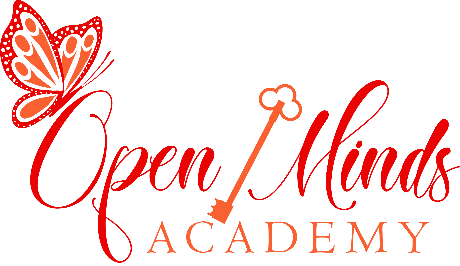 Dear Parents/ Guardians, We are thrilled to have your child in our new early learning program and look forward to getting to know you and your child personally. Together, we’ll form a productive relationship/partnership to ensure your child achieves his or her highest potential and all of his or her learning and/or development goals. We are looking forward to a year filled with challenges and excitement. The following outline is to help you understand what your child will be focusing on throughout the school year.  We will focus on the following areas: •	Cognitive and General Knowledge Development – How they think and problem solve?•	Social- Emotional Development – How they self-regulate and relate to other?•	Physical Well- Being and Motor Development – How they use tools and the world around them to learn?•	Language and Literacy- How they communicate their knowledge through reading, writing, and oral language? In order to support your child’s learning experience and development, please adhere to the times provided:Morning care 		7:00 – 8:00 am Arrivals/ Breakfast	8:00 – 8:30 am Dismissals 		3:00 – 3:30 pm Aftercare 		3:30 – 6:00 pm After 6 pm, there will be a mandatory late fee of $5 every minute, which is due during pickup. If the child(ren) are not picked up by 6:30pm, we will contact the authorities for further action. If you have any questions about these items please don’t hesitate to ask! In addition, if you have questions or concerns email at openmindsacademyllc@gmail.com. We will update more contact information when available. Let’s work together to make this the best learning experience your child! Sincerely, OMA 						Parent/Guardian Information 				Registration Date:  ___	/__________/_______ 			 Mother/Guardian   First Name:  __________________________ M.I. ______ Last Name: ___________________________ 					Address:  ____________________________________________________												Occupation: ________________________________  Home Phone:  (       )  _______________________					Employer: __________________________________ Office Phone:  (       )  _______________________					Work Address:  ______________________________ Cell Phone:  (     ) __________________________  		[ ] Custodial Parent (If married, mark both parents) 	 Mother’s SS#: _________________________  						Email:  	____________________________________ Driver’s License #: _________________________					Preferred PIN number for checking in/out (4 digits, numbers only)  1st choice __ __ __ __  2nd Choice __ __ __ __Marital Status:[ ] Married   [ ] Single   [ ] Divorced   [ ] Separated   [ ] Widowed   [ ] Other_____________________ Father/Guardian   First Name:  ______________________________ M.I. ______ Last Name: _______________________					Address:  __________________________________________________________												Occupation: ________________________________ Home Phone:  (       ) ________________________ 					Employer: _________________________________ Office Phone:  (       )  _______________________					Work Address:________________________________ Cell Phone:  (     ) ________________________		[ ] Custodial Parent (If married, mark both parents) 	 Father’s SS#: ___________________________ 						Email: ______________________________________  Driver’s License #: ________________________					Preferred PIN number for checking in/out (4 digits, numbers only)  1st choice __ __ __ __  2nd Choice __ __ __ __Marital Status:[ ] Married   [ ] Single   [ ] Divorced   [ ] Separated   [ ] Widowed   [ ] Other_____________________Child Information 1st Child First Name: ___________________________  M.I. ___ Last Name: _____________________					Child’s Nickname :  _______________________ Age: __________________				Child’s Address: ______________________________________________________________											Gender:  [ ] Male   [ ] Female   			Date of Birth:	_________________	  Child’s S.S. #:  	______________________________				List any existing medical conditions, medication and/or special attention your child may require?_________________________________________________________________________													Allergies: __________________________________________________________________												Pediatrician’s Name:  ___________________________ Phone:  (       ) ___________________  				Address: ____________________________________________________________________  												2nd ChildFirst Name: ___________________________  M.I. ___ Last Name: _____________________					Child’s Nickname :  _______________________ Age: __________________				Child’s Address: ______________________________________________________________											Gender:  [ ] Male   [ ] Female   			Date of Birth:	_________________	  Child’s S.S. #:  	______________________________				List any existing medical conditions, medication and/or special attention your child may require?_________________________________________________________________________													Allergies: __________________________________________________________________												Pediatrician’s Name:  ___________________________ Phone:  (       ) ___________________  				Address: ____________________________________________________________________  												3rd Child First Name: ___________________________  M.I. ___ Last Name: _____________________					Child’s Nickname :  _______________________ Age: __________________				Child’s Address: ______________________________________________________________											Gender:  [ ] Male   [ ] Female   			Date of Birth:	_________________	  Child’s S.S. #:  	______________________________				List any existing medical conditions, medication and/or special attention your child may require?_________________________________________________________________________													Allergies: __________________________________________________________________												Pediatrician’s Name:  ___________________________ Phone:  (       ) ___________________  				Address: ____________________________________________________________________  			Emergency Contacts & Authorized Pickup Persons		1st Contact/Pick Up Name: ___________________________________________   Phone:   _________________	 Relationship to the Child: __________________________PIN for check in/out (4 digits, numbers only) __ __ __ __[  ] Able to pick up child(ren) in the family		[  ] Not able to pick up the following child(ren): ____________________________________2nd Contact/ Pick Up Name: ___________________________________________   Phone:   _________________	 Relationship to the Child: __________________________PIN for check in/out (4 digits, numbers only) __ __ __ __[  ] Able to pick up child(ren) in the family		[  ] Not able to pick up the following child(ren): ____________________________________3rd Contact/Pick Up Name: ___________________________________________   Phone:   _________________	 Relationship to the Child: __________________________PIN for check in/out (4 digits, numbers only) __ __ __ __[  ] Able to pick up child(ren) in the family		[  ] Not able to pick up the following child(ren): ____________________________________4th Contact/ Pick up Name: ___________________________________________   Phone:   _________________	 Relationship to the Child: __________________________PIN for check in/out (4 digits, numbers only) __ __ __ __[  ] Able to pick up child(ren) in the family		[  ] Not able to pick up the following child(ren): ____________________________________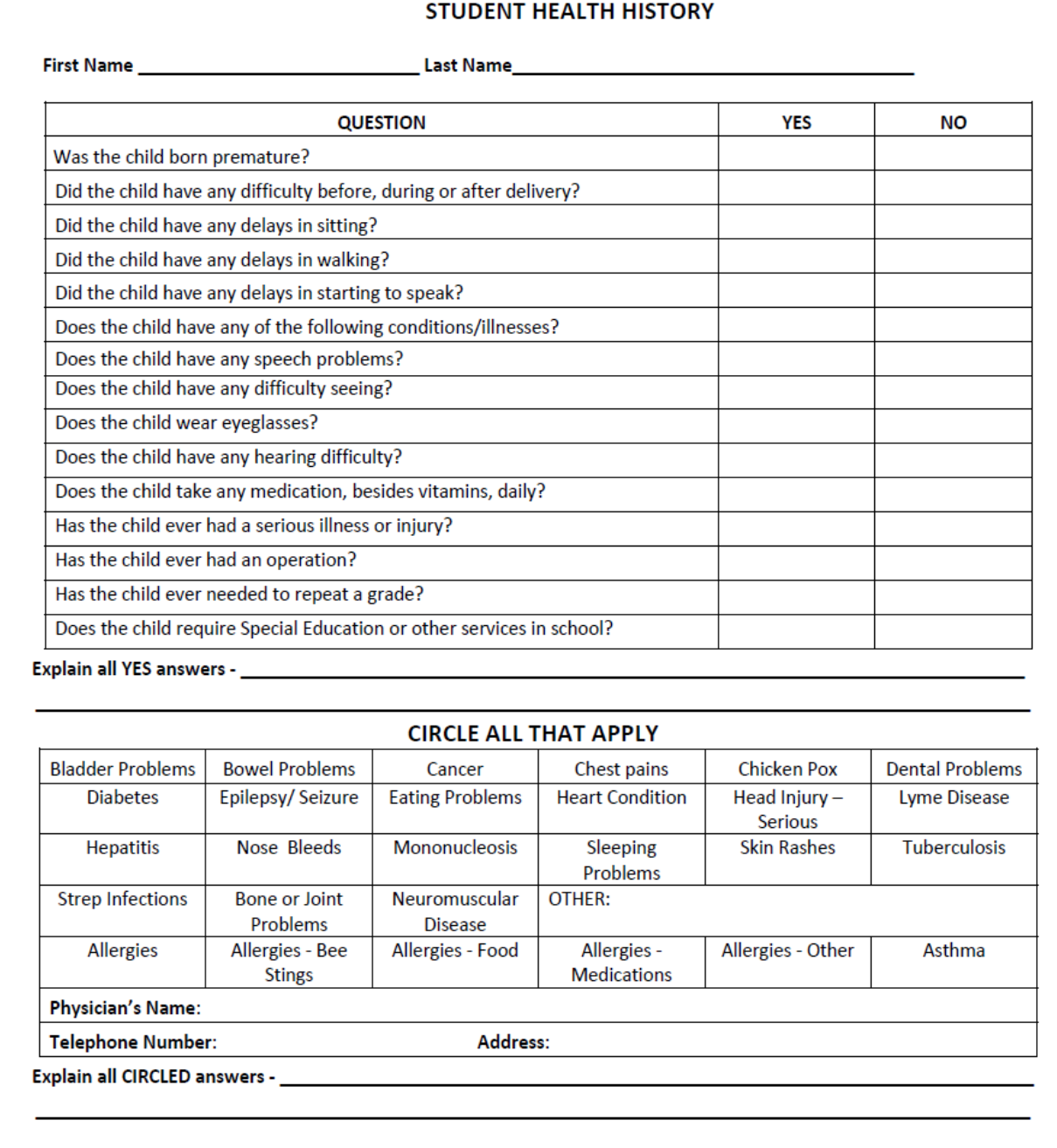 Please note: A complete Immunization Records copy must be on file prior to your child’s first day of enrollment.Enrollment AgreementFinancial Binding Contract General Authorization. We hereby grant Open Minds Academy permission for the child/children named on the registration packet to take part in all program activities including the use of all indoor and outdoor equipment; be photographed or videotaped in connection of OMA activities; a week in advance notice of field trip activities, and participate in water activities on site. 	Mother/Guardian Signature __________________________	Date _____________	Father/Guardian Signature  __________________________	Date _____________Hours. Hours of operation of the facility are from 7:00 am to 6:00 pm Monday through Friday. A late of $5 a minute will apply after 6:00 pm. The fee is due upon pickup. If the no one picks up the child by 6:30 pm, the authorities will be contacted. Holidays. We will be closed on the following days:New Years EveNew Years Day Good FridayMonday after EasterMemorial Day Labor Day Day before ThanksgivingThanksgiving Day Day after Thanksgiving Christmas Eve Christmas Day Martin Luther King Day Mardi Gras Day Day after Mardi Gras July 4th In the event of an emergency of center closing, parents/guardians will be contacted immediately. No dicount from tuition will made for holidays or other days on which the facility does not open. Enrollment Policy. Initial and continued enrollment will be at the discretion of Open Minds Academy based upon the best interests of the child, the expectation that he/she will benefit from the center’s program, and the welfare of other children enrolled. OMA does not discriminate regards of race, sex, creed, or origin. Uniforms. The parent/ guardians agrees to supply uniforms garments for the child/children list in the registration packet. Child/Children are to wear uniform shirt with blue or black pants. Shoes must have toes enclosed along with the back of the heels. Tennis shoes are a perfect example. Lunch. Lunch is provided by Open Minds Academy. We are a peanut free environment. Healthy food and snacks are provided daily, however, if your child/children need specific food such as, vegan, etc. Please send your child with their lunch and snack. Annual Registration and Supply Fee.Parent/ Guardian agree to pay a non-refundable fee of $50 for registration. I understand that this registration covers the current year from August through May. Parent/ Guardian agree to pay a non-refundable supply fee of $75 for child’s/ children’s supplies for two semesters. The first $75 is due upon registration for supplies from August to December. The second $75 is due in the first week in  January to cover supplies from January to May. The supplies fee covers all classroom supplies such as wipes, towels, crayons, pencils, construction paper, scissors, stamps, stickers, books, activities, etc. The only items the parents/guardians will provide are diapers and formula (infants), pull-ups (Toddlers), back packs, and nap mat with blanket. Tuition. The parent/guardian agrees to pay tuition fees, by the 1st of each month. Weekly tuition is due on MONDAY morning at the time of drop off. If the center is closed on Monday, the money will be due the very next day, Tuesday. If your child is absent on Monday for any reason on Monday (other than the center being closed), will be charged a late fee of $15 plus tuition. Absences are not deducted from the rate. 						Tuition Chart 	Siblings discount is $15 off weekly lowest rate between the two for immediate family members. Also, discount provided for military families, first responders, hospital personnel, and educators with 15% off the rate.Vacation Credit. A vacation credit is offered if your child/ children have been enrolled for 6 months. You must submit a request three weeks in advance, to receive a week of no tuition pay. One vacation credit is allowed per school year.Withdrawal. Full payment of tuition and other fees will continue until the date indicated by the parent or guardian as the date of withdrawal. The parents/guardians must give a written letter three weeks in advance of such withdrawal date. I understand that any items belonging to my child that are left at Open Minds Academy will not be given to me nor any tax information will be released to me, unless all outstanding balances have been paid in full.  	“I, (print name)  ____________________________________, specifically reviewed the Enrollment Binding Contract from A through J and hereby agree to comply with all provisions hereof. I understand if I fail my finance agreement obligations that my account will be turned over to a collection agency or small claims court for collections.” Parent/Guardian Signature ______________________________Date ___________________OMA Staff Member ___________________________________	Date ___________________Weekly Rate Monthly Rate Discount 5 Week Monthly Rate Infants – 24 months $170 $680 $750   (save $100) 25 months – 5 years $160 $640 $700   (save $100)  